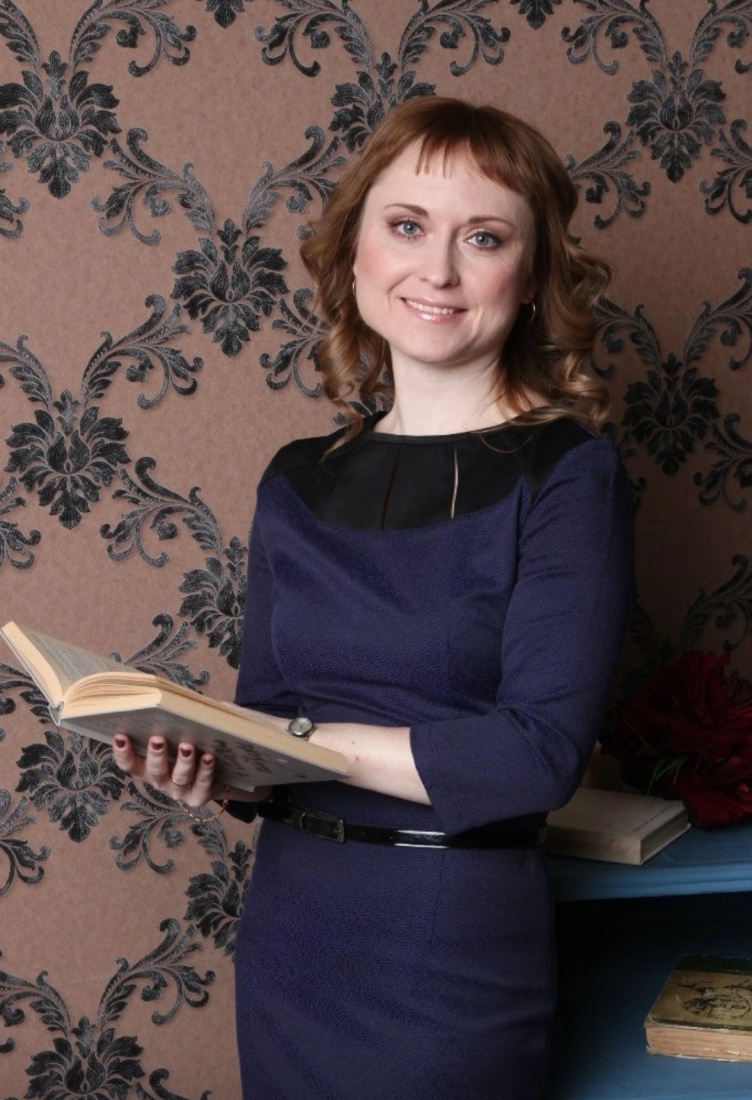 Оздоровительная игра.Первая младшая группа.Воспитатель МБДОУ “Детский сад комбинированного вида № 61” г. о Самара Красильникова О А 1.  Тема недели: «Животные».2.  Утренняя гимнастика «Мишка».3.  Атрибуты: игрушка медведь.
4. Введение в игру: Вношу в группу игрушку медвежонка. Читаю четверостишие, обращаясь к детям: - В гости к нам пришёл Мишутка.
Вас зовёт он на минутку,
Что-то хочет вам сказать,
С вами вместе поиграть.(Медвежонок зовёт ребятишек вместе с ним поиграть). 5. Игровые действия. - Малыши, малыши,
Дружные ребята,
Малыши, малыши,
Встали на зарядку.«Мишка большой, медвежонок маленький».
Исходное положение (И. п.): Стоя, руки опущены вдоль туловища.
В.: Поднимаем ручки, покажем, какой большой Мишка. Вот какой! Опускаем руки.
Вот какой у Мишки маленький медвежонок.
Выполняем 3 раза.
«Мишка пляшет».
И. п.: Стоя, руки опущены вдоль туловища.
В.: Покажем, как Мишка пляшет. Наклонился в одну сторону, в другую, вот какой весёлый Мишка.
Выполняем 3 раза.Медвежонок предлагает ребятам идти по кругу:Раз, два, раз, два,
Весело шагаем,
Раз, два, раз, два,
Ноги поднимаем!
Вот так, вот так,
Ножки поднимаем,
Вот так, вот так,
Весело шагаем. Мишка хвалит детей:Молодцы, малыши,
Дружные ребятки,
Молодцы, малыши,
Сделали зарядку! 6. Рефлексия: С кем проводили зарядку? Какие медведи были? Что мишутка делал?7. Вариативность игры: Вместо медведя можно взять другую игрушку по теме недели. (заяц, лиса, волк и т.п). 